« Розвиток креативної особистості на уроках історії та правознавства»(з досвіду роботи)Вчитель історії та правознавства, спеціаліст другої кваліфікаційної категорії Блінова Н.О.Навчання буде успішним тоді,                                                                                                 коли воно буде цікавим.                                                                                                                  А. Ейнштейн	      У ХХІ ст. стався перегляд змісту шкільної історичної освіти: звільнення його від всього застарілого, від стереотипів, що склалися, - і це  призвело до суттєвих змін в методиці викладання історії. Ці зміни торкнулися цілей, методів, форм, засобів навчання. Йде активний пошук шляхів, стимулюючих  особистісний розвиток учнів в рамках оптимізації всього навчального процесу.       Стратегія сучасної освіти полягає в наданні можливості всім учням проявити свої таланти і творчий потенціал. В основних державних документах про освіту робиться акцент на розвиток креативних здібностей учнів, індивідуалізацію і диференціацію їх утворення з урахуванням інтересів і схильностей до творчої діяльності. Необхідно залучити кожного учня в активний пізнавальний процес, причому не в процес пасивного оволодіння знаннями, а активної пізнавальної діяльності кожного учня, застосування ним на практиці цих знань і чіткого свідомості де, яким чином і для яких цілей ці знання можуть бути застосовані. Це можливість працювати спільно, у співпраці при вирішенні різноманітних проблем. Це також можливість вільного доступу до необхідної інформації, можливість її всебічного дослідження. Уроки історії та правознавства дають сприяють розвитку творчих та інтелектуальних здібностей учнів.           Приступаючи до роботи над цією темою, я вивчала роботи видатних педагогів і психологів, Л.С.Виготського «Уява і творчість у дитячому віці», Д.Б. Ельконіна, Г.Селевко та інших.  Вітчизняні психологи і педагоги (Л.І.Айдарова, Л.С.Виготський, Л.В.Занков, В.В. Давидов, В. А. Крутецький, Д.Б. Ельконін, Л.Г.Петерсон та інші) підкреслюють значення навчальної та позаурочної діяльності для формування творчого мислення, пізнавальної активності, накопичення суб'єктивного досвіду творчої пошукової діяльності учнів.       Проблемами творчості з давніх часів цікавилися Платон, Аристотель, Августін, Гегель. Вчені вважають, що творча особистість краще адаптується до соціальних умов. Ідеї розвитку творчості продовжують в своїй педагогічній спадщині А.С. Макаренко, В.О.Сухомлинський. Педагоги розглядають творчу діяльність учнів як таку, що сприяє розвитку цілого комплексу якостей творчої особистості: самостійність у виборі знань, працелюбність, вміння бачити головне, бачити спільне в різних і різне в подібних явищах, розумова активність, підбір матеріалу, який необхідний для виконання конкретного завдання і т.ін. Результатом цих якостей повинен стати кінцевий продукт творчої діяльності. Безперечно, щоб щось створити, потрібно мати певну кількість знань. Знання - фундамент творчості.  Тема не нова, але залишається актуальною. Актуальність обраної теми зумовлена сучасними тенденціями соціально-економічного розвитку нашої країни, підвищенням ролі людського фактору у всіх сферах діяльності. Сьогодні у суспільстві виникла потреба в творчих, діяльних і обдарованих, інтелектуально й духовно розвинених громадян. Реформування системи освіти висуває розвиток творчої особистості дитини як одне з пріоритетних завдань. Саме від творчих людей залежить розвиток суспільства. Творчі здібності характеризуються як властивості особистості, що забезпечують успіх у будь-якій діяльності. Так на основі власного педагогічного досвіду дійшла висновку, що ці здібності включають основні чотири компоненти. (Схема 1).	Схема 1.      Сучасний стан суспільства ставить перед педагогами завдання перебудови загального характеру навчання, який передбачає розвиток у дітей самостійного творчого мислення, індивідуалізацію і диференціацію навчання. Педагогічний досвід показує, що у багатьох дітей є прихований потенціал обдарованості, і за наявності необхідних умов розвитку та підтримки, вони можуть розкритися, проявити себе в певній галузі. Постійний розвиток креативності можливо тільки на такій психологічній базі, яка характеризується багатством потреб та інтересів особистості, її спрямованістю на повну самореалізацію в праці, спілкуванні, пізнанні; високим рівнем інтелектуальних здібностей, відкритістю до всього нового, гнучким критичним мисленням, високою працездатністю людини, фізичною силою й енергією, рівнем психофізичних можливостей. Завдання школи полягає в тому, щоб підтримувати і заохочувати творче ставлення до навчання, внутрішню мотивацію й активність у дітей. Дуже важливо створити в шкільному віці креативний базис в поведінці та стосунках, а потім вже вдосконалювати його, використовуючи різні методики. Термін «креативність» можна зустріти в передмовах до навчальних програм, але набагато рідше - в конкретних предметних розробках; ще рідше можна знайти реалізацію ідеї креативності у практичній діяльності вчителя або в реальних навчальних ситуаціях. А  що ж таке креативність? (Схема 2)	Схема 2      У шкільних підручниках часто відсутні завдання, що вимагають пошуку нової інформації, використання уяви. В цілому робиться акцент на відтворення і повторення змісту уроку. Тому головне завдання освіти в школі та за її межами - підтримати дослідницькі здібності учнів, так як творче ставлення до запропонованих завдань зазвичай природньо у дітей.Для розвитку креативності в шкільному віці є всі підстави:  діти відчувають потребу в новизні, відкриті для нового досвіду, шукають стимули і знаходять для себе проблеми,  володіють широким сприйняттям, багатою уявою, легко і гнучко змінюють ідеї, способи мислення, відчувають інтерес і захоплені своїми діям.       Говорячи про креативність, не варто забувати, що вона не володіє природою і не властива особистості від народження. Креативність не є енергією сама по собі - це властивий людині потенціал, пов'язаний з особистістю, що залежить від неї і який виявляють в мисленні і діяльності, що призводить до появи новаторського продукту.      Питання про те, як виховувати креативну особистість і здібності, - важкий і складний. Освіта, спрямована на розвиток креативності, - це не просто набуття якомога більшої кількості ідей в можливо більш короткий час; воно має справу з особистістю в цілому і всім особистісним розвитком. Безумовно, школа повинна і може створити умови, що стимулюють, заохочують, виховують творче мислення і дії, а вчителі повинні стати зразками такого ставлення та поведінки, такого стилю мислення і дій, які вони повинні виховувати в учнях.       В ідеалі ці умови можуть бути наступними:створення вільних умов для роботи, що дозволяють учням проявляти максимум ініціативу та бажання експериментувати;прийняття і заохочення оригінальних ідей;використання матеріалу, що викликає інтерес до навчання;схвалення і позитивна оцінка дослідної поведінки, пошук проблем, а також спрямоване на їх вирішення мислення; забезпечення умов, за яких дитина не відокремлює себе від шкільної діяльності, що досягається завдяки заохоченню, відповідальності за роботу, розвитку позитивної самооцінки;заохочення до соціальної творчості під час групових занять і завдяки спільним проектам з добровільно вибраними партнерами; захопленість завданням завдяки високій мотивації до самостійно обраної теми;створення атмосфери, вільної від занепокоєння та страху не встигнути;забезпечення психологічного комфорту, відкритості та свободи.       Робота над розвитком здібностей учнів дає можливість вчасно побачити, розгледіти здібності дитини, звернути на них увагу і зрозуміти, що ці здібності потребують підтримки і розвитку. Чим вище рівень творчого розвитку учня, тим вище його працездатність. Саме тому одне із завдань, які ставить перед собою сучасний педагог, - це розвиток творчих здібностей учня.
      Система роботи вчителя з розвитку творчих здібностей учнів орієнтує їх на прояв інтересу до самостійної інтелектуальної діяльності, потреба у власних дослідженнях процесів і явищ, прагнення до доказовості вирішуваних завдань, наполегливість у досягненні інтелектуальних умінь, потреба в активній творчій діяльності.      Мій педагогічний досвід - сплав елементів різних педагогічних технологій, які я застосовую в залежності від змісту матеріалу, від рівня пізнавальної активності класу, від цілей і завдань уроків.
Активні методи навчання, формування обстановки творчої активності дозволяють досягти цілей навчання, пов'язаних з розвитком інтелекту дитини. Формування інтелекту починається з образних уявлень про історію на емоційно - моральному рівні. На наступному етапі необхідно привести знання в найпростішу хронологічно - просторову систему. Далі формується аналітичне мислення, тобто вміння виявляти причинно-наслідкові зв'язки. Розвивальне навчання стимулює такі процеси, як сприйняття, увага, мислення, пам'ять, розвиває творчі здібності. Логічні схеми, щоденник з трьох частин, кластер, проекти, проблемні завдання, дидактичні ігри, евристична бесіда, дискусія, групова робота, творчо-пошукові завдання, які використовуються на уроках історії, дозволяють включити учнів у цілеспрямований творчий процес розумової діяльності і оживити урок, зробити його захоплюючим і емоційним. А також треба не забувати про позакласну роботу на уроці. Це і проведення тижнів історії та права, і проведення КВК, брейн-рингів  та інших розважальних ігор на історичну та правову  тематику.       Досвід роботи вчителем історії переконливо показує, що успішний розвиток творчих здібностей учнів неможливо без систематичного застосування в навчальній роботі завдань творчого характеру. Взаємодія вчителя та учнів у процесі організації творчої діяльності передбачає використання поєднання індивідуальних і колективних форм роботи на всіх етапах виконання завдань, що дозволяє забезпечити гнучкий підхід до індивідуальних особливостей учнів з боку викладача і високу продуктивність творчої діяльності з боку учнів; враховувати особливості різних організаційних форм навчання, що роблять позитивний вплив на процес розвитку креативних здібностей учнів у ході виконання творчих завдань.       Урок – це основна форма навчально-виховної роботи в школі.   Через урок (традиційний чи нетрадиційний) вчитель реалізує освітньо-виховні та розвиваючі задачі шкільного курсу історії. Результативність уроку досягається насамперед  професійністю та особистими якостями вчителя, який вміє відокремити найголовніше з матеріалу, дібрати потрібні шляхи і методи навчання, враховує особливість дітей цього класу, організовує цілеспрямовану діяльність учнів на уроці і вдома. На якість уроків впливає вміння вчителя правильно й ефективно використовувати наочні посібники, вміння працювати з датами, поняттями та інше. Мною надається перевага такій моделі освітньо-розвиваючого середовища викладання історії та правознавства:	Схема 3На уроках вивчення нового матеріалу, закріплення і розвитку знань, умінь і навичок, застосовую інтерактивні методи кооперативної навчальної діяльності: роботу в парах, роботу в малих групах, карусель, акваріум, перехресні групи, змінні трійки. Застосування інтерактивних методів фронтального навчання: мікрофон, мозковий штурм, ажурна пилка, кейс-метод, дерево рішень – доречне на уроках комплексного застосування знань, умінь і навичок. На вступних уроках, уроках повторення та узагальнення вивченого матеріалу використовую методи дискусійного навчання: дебати, дискусію, обери позицію; на уроках застосування знань, умінь і навичок, повторення, узагальнення – методи ситуативного моделювання: гру-подорож, рольові ігри, імітацію. У процесі такого навчання змінюється сам підхід до оцінки діяльності учнів. Зокрема, ретельному аналізу підлягає хід взаємодії школярів під час спільної роботи.У процесі застосування методик інтерактивного навчання вирішуються проблеми міжособистісного характеру: учні вчаться відстоювати власну позицію, висловлювати свою думку, навіть якщо вона відрізняється від загальноприйнятої, об'єктивно оцінювати судження однокласників, у процесі обговорення змінювати точку зору, йти на компроміс. А це – важливі складові успішної соціалізації особистості в майбутньому.Практичні прийоми розвитку креативної особистостіМетод “Мікрофон”Метод “Мікрофон” надає можливість кожному сказати щось швидко, по черзі, відповідаючи на запитання або висловлюючи свою думку чи позицію. Правила проведення такі:               •   говорити має тільки той чи та, у кого “символічний” мікрофон;                 (відповіді не коментуються і не оцінюються);
              • коли хтось висловлюється, інші не можуть говорити або викрикувати з місця.     Дуже вдало можна використовувати цей метод під час перевірки  домашнього завдання або під час підведення підсумків уроку. Завдяки цьому методу учні вчаться висловлювати свої думки,а також формувати власну позицію щодо конкретного питання.«Генератор ідей»Це прийом організації індивідуальної й групової роботи учнів на початковій стадії уроку, коли йде актуалізація наявного в них досвіду й знань. Він дозволяє з’ясувати все, що знають або думають учні по обговорюваній темі уроку. Обмін інформацією проводиться по наступній процедурі: ставиться пряме запитання про те, що відомо учням по тій або іншій проблемі. Спочатку кожен учень згадує й записує в зошиті все, що знає по тій або іншій проблемі (строго індивідуальна робота, тривалість 1-2 хв.). Потім відбувається обмін інформацією в парах або групах. Учні діляться один з одним набутими знанням (групова робота). Час на обговорення не більше 3 хв. Це обговорення повинне бути організованим, наприклад, учні повинні з’ясувати, у чому збіглися наявні подання, із приводу чого виникли розбіжності. Далі кожна група по колу називає якесь одну відомість або факт, при цьому не повторюючи раніше сказаного (складається список ідей). Всі відомості коротко у вигляді тез записуються вчителем (без коментарів), навіть якщо вони помилкові. Всі помилки виправляються далі, під час освоєння нової інформації.Кластер     Кластер - графічна організація матеріалу, що показує смислові поля того чи іншого поняття. Складання кластера дозволяє учням вільно і відкрито думати з приводу якої або теми. Учень записує в центрі листа ключове слово, а від нього малює стрілки - промені в різні боки , які з'єднують це слово з іншими, від яких у свою чергу промені розходяться далі. Може використовуватися на різних стадіях уроку. На стадії виклику - для стимулювання розумової діяльності, на стадії осмислення - для структурування матеріалу. На стадії рефлексії - при підведенні підсумків того , що учні вивчили.Приклад: Тема «Хрещення Русі» 7 клас, Історія України.Схема 4Тричастинний щоденник     Тричастинний щоденник - учні ділять зошит на три колонки, названі відповідно: «Знаю», «Хочу знати», «Дізнався». На першому етапі уроку заповнюється тільки перша колонка, інші дві під час просування від одного етапу уроку до іншого.Приклад: правознавство, 9-й клас, тема «Трудове право. Праця неповнолітніх». Що ми вже знаємо по цій темі? Заповнюємо першу колонку. Про що ми ще не говорили, що стосувалося б  праці неповнолітніх? (заповнюємо другу колонку).  Отже, в результаті роботи з документами, бесіди, перегляду слайдів що ви дізналися нового для себе? (Заповнюємо третю колонку).Анаграми    Для розвитку креативного мислення на уроках історії в 5-8 класах доречно використовувати метод анаграм. Суть методу полягає в тому, що учні повинні за відведений час (2-3 хвилини) скласти з наданих літер терміни чи імена діячів, богів, які пов’язані з темою, що вивчається.Наприклад: 6-й клас, Історія, тема «Релігія Давньої Греції».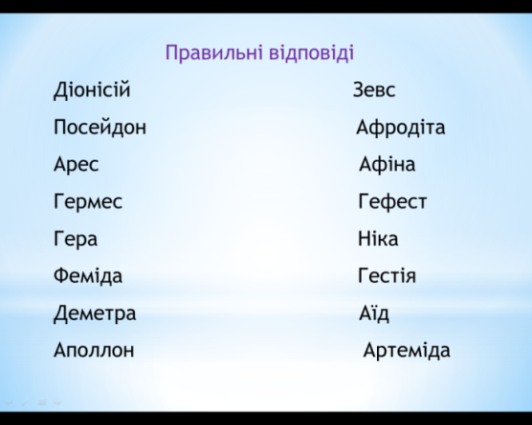 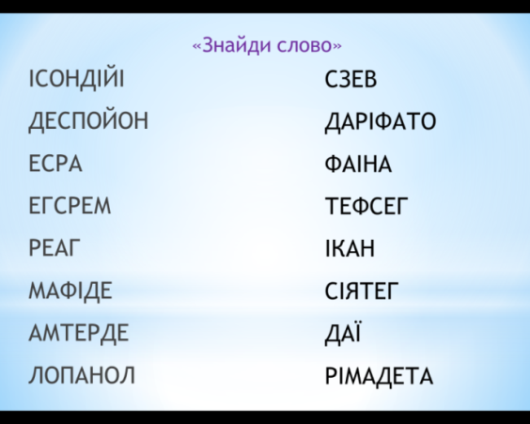 8-й клас, Всесвітня історія, тема «Відродження».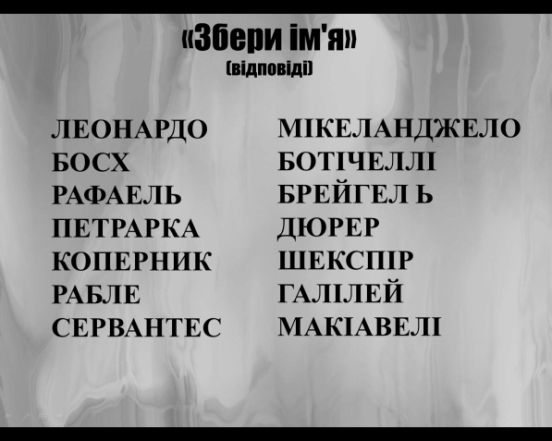 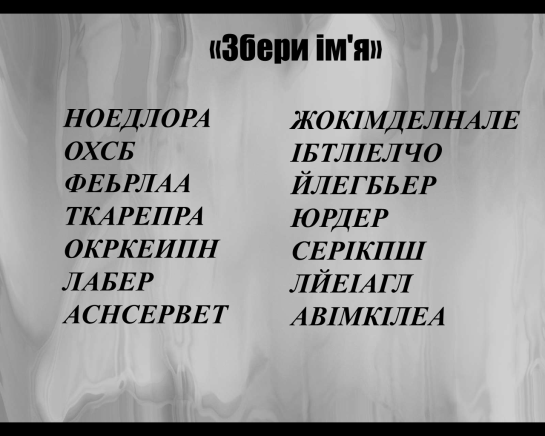 Групова робота метод «Ажурної пилки»      Цей метод вчить учнів працювати  в команді  для обробки великої кількості інформації за короткий проміжок часу. Позитивним ефектом  є заохочення учасників до взаємодопомоги, конструктивного співробітництва і толерантності Основний принцип цього методу «Вчимося – навчаючи».
При роботі учні повинні бути готові працювати в різних групах
Наприклад: 6-й клас, Історія, тема «релігія Давньої Індії».1. Касти в Індії.2. Варни в Індії.3.  Індуїзм.               Після актуалізаційного моменту діти протягом п’яти хвилин працюють у «домашніх групах», де обговорюють домашнє завдання, діляться отриманою інформацією. Надалі складається «Експертна група», до якої входить один учень із «домашніх груп»,  і там вони обмінюються своїми знаннями із зазначених питань. Потім повертаються до своїх груп, де систематизують отриманий матеріал і демонструють результати своєї роботи. Так  кожна з груп отримає знання із всіх зазначених питань уроку.Творче есе      Для усної перевірки пройденого матеріалу дуже рідко залишається достатня кількість часу на уроці. Тому в школі поширена практика письмових перевірочних робіт. Лист дозволяє учневі в стислому вигляді викласти свої думки, систематизувати їх. Давно відомо: людина, що вміє добре писати, може і вільно говорити. Одним з видів таких завдань є написання есе. Есе - це письмове роздум на задану тему. Цей вид робіт особливо ефективний, якщо школярі пишуть його «по гарячих слідах», не продумуючи ретельно план і структуру. Можна давати завдання написати есе на будь-якому етапі уроку, також можна використовувати в якості форми домашнього завдання. Найчастіше написання есе як домашнього завдання використовується мною у 8-11-х класах, як на уроках історії так і на уроках правознавства.Наприклад: 9-й клас, правознавство, тема «Кримінальне право». Домашнє завдання для учнів – написати есе на тему «Смертна кара: за і проти». 8-й клас, Всесвітня історія, тема «Великі географічні відкриття». Учні пишуть есе на тему «Відкриття Нового світу: позитивні чи негативна подія?».Кейс-метод     Метод кейсів  - техніка навчання, що використовує опис реальних історичних ситуацій. Учні повинні проаналізувати ситуацію, розібратися в суті проблем, запропонувати можливі рішення і вибрати краще з них. Кейси базуються на реальному фактичному матеріалі або ж наближені до реальної ситуації.Наприклад: 11-й клас, Всесвітня історія, тема «Друга світова війна». Учні повинні проаналізувати причини  Другої світової війни, вибрати найголовніші з них та створити опорний конспект з цього питання.	Творчі завдання для учнів   Дуже часто  я використовую творчі домашні завдання для учнів 5-6-х класів. Це можуть бути малюнки з теми, що вивчається: історія, 6-й клас «Релігія Давньої Греції», діти малюють грецьких богів, тема «Виникнення релігії», діти малюють власних тотемних тварин чи рослини; історія, 5-й клас тема: «Допоміжні історичні дисципліни» учні малюють герби власних родин  після вивчення правил складання гербів та знайомства з наукою геральдикою.   Також можна задавати складати кросворди, тестові завдання учням, а потім перевіряти домашнє завдання, використовуючи учнівські роботи.   Ще один цікавий метод, який я використовую - це «Хмаринки». На аркуші або на дошці малюється хмаринка і в ній пишуться слова. Учні повинні зрозуміти за цими словами, про що йдеться мова і надати повну відповідь, використовуючи ці слова.Наприклад: Історія, 6-й клас, тема «Релігія Давнього Єгипту».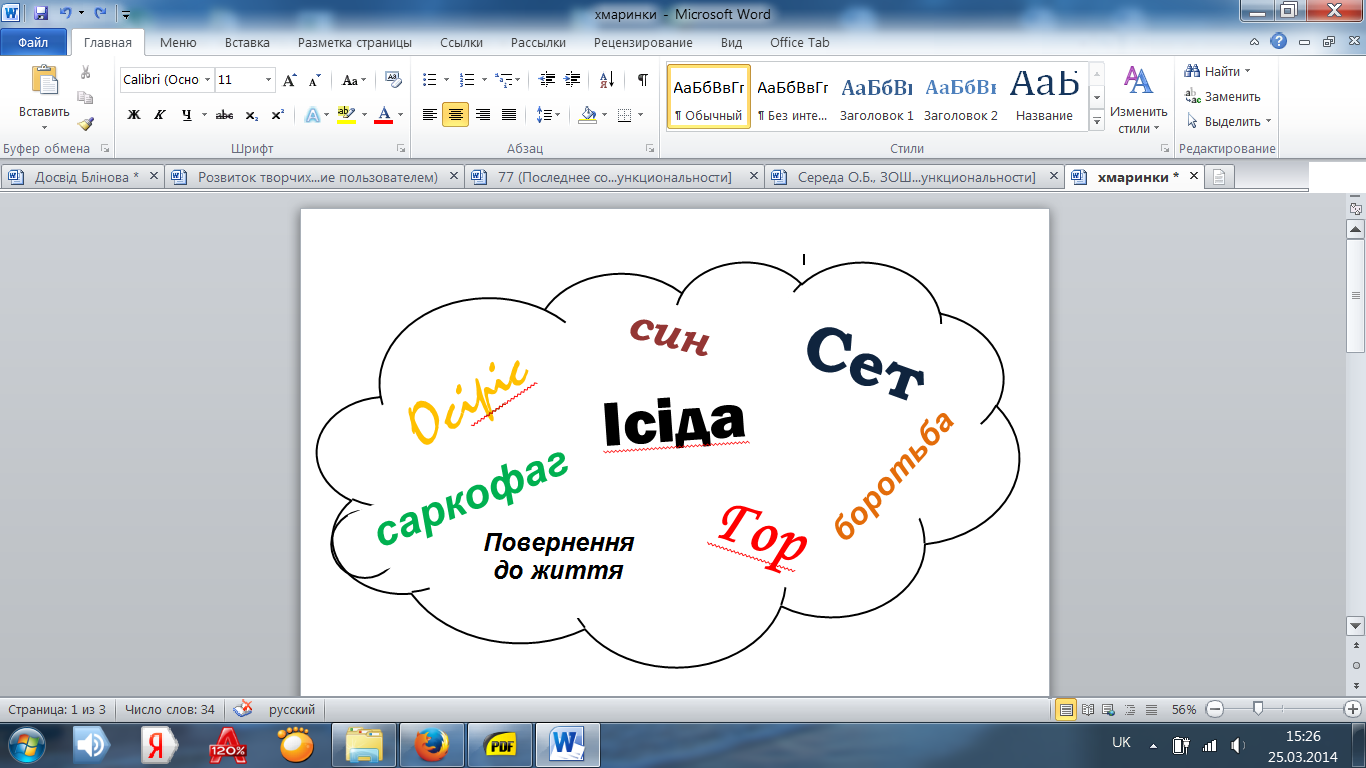 Учні повинні зрозуміти, що мова йде про міф «Осіріс та Сет» та переказати  його.Ребуси       Ребуси дають можливість учням розвивати увагу, мислення та креативність. Цей метод роботи є цікавим для учнів середньої ланки і може використовуватися на етапі перевірки домашнього завдання або на етапі мотивації учнів.Наприклад: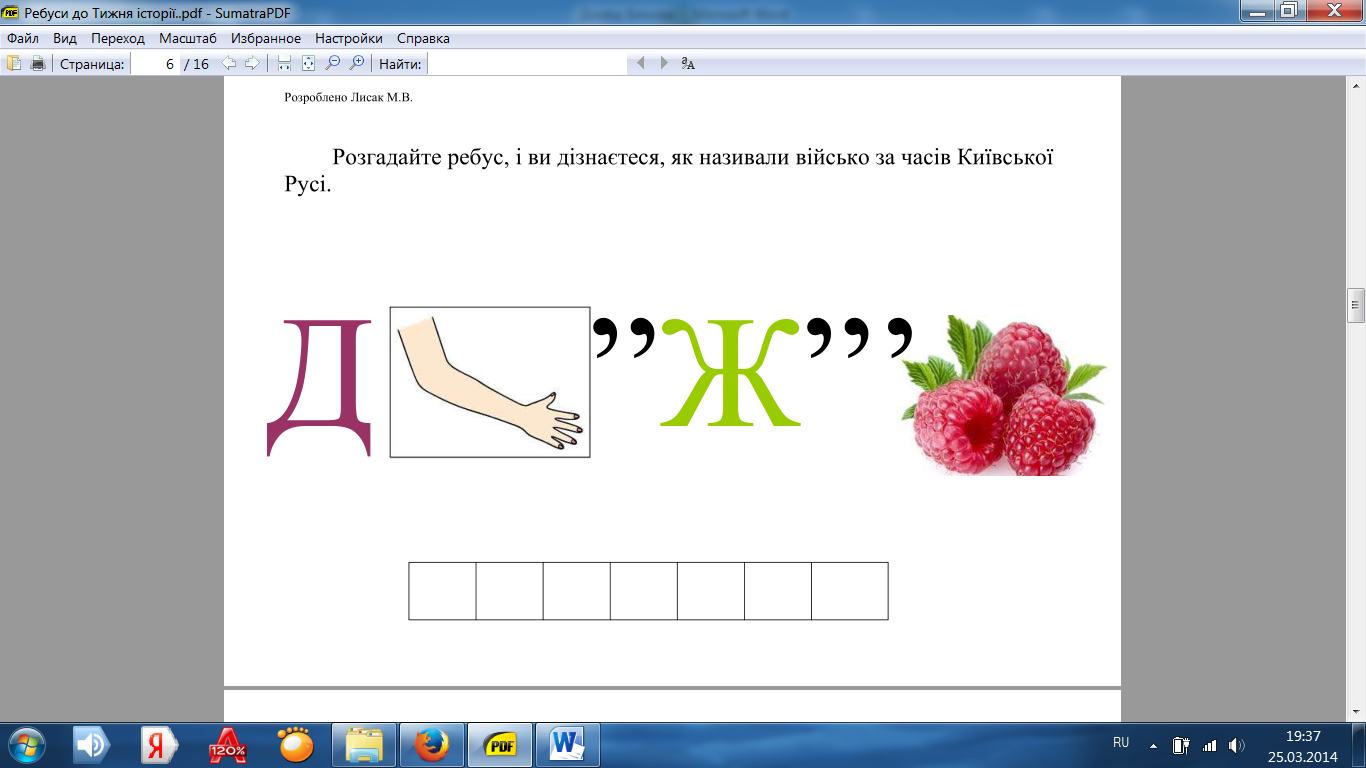 Урок-рольова гра      Уроки-рольові ігри потребують додаткової підготовки, але завжди подобаються учням незалежно від їх віку.  Рольова гра вимагає від учнів прийняття конкретних рішень у проблемній ситуації в межах ролі, дає можливість на собі відчути та зрозуміти життя та проблеми відповідного часу чи епохи.    Наприклад: правознавство, 9-й клас, тема «Кримінальний процес та його учасники».     Рольова гра «Суд з кримінальної справи».Мета: дати уявлення про судовий процес у кримінальній справі та про права та обов’язки її учасників.ХІД ГРИРозподіл на групи• 1 –2 групи — учасники судового процесу.•  3-я група — експерти.Підготовка до основної частини•  Групи  1–2  отримують  статті  Кримінально-процесуальногокодексу та ситуативні задачі і готуються на їх підставі розіграти  судовий  процес,  розподіливши  ролі  (потерпілий,  підсудний,  свідок (-ки)  (за  бажанням),  суддя,  прокурор,  захисник) та їхні дії.•  Група 3 також отримує текст статей Кримінально-процесуального кодексу й опрацьовує їх, щоб потім проаналізувати змодельовані групами –2 ситуації.Основна частинаГрупи 1–2 демонструють підготовлені ситуації, після чого група експертів оцінює переглянуте.Підбиття підсумків.Клас повинен коротко вказати основні етапи судового процесу, права та обов’язки його учасників.Позакласна робота з предмету    Особливе значення для розвитку креативної особистості має позакласна робота з предмету.     Проведення таких заходів вимагає участі всіх учнів класу, а то і декількох класів. Створюються дві команди (як правило, з двох класів). Вони готують домашні завдання: усні питання-загадки, загадкові малюнки, німі сцени, зміст яких потрібно розгадати команді-суперниці. Команди вибирають назви і девіз, випускають газети, готують концертні номери. Проводиться конкурс капітанів і вболівальників. Журі оцінює успіх кожної команди і вручає премії.      Організація ігрової діяльності сприяє вивченню матеріалу, його закріпленню і повторенню, розвитку пам’яті та уяви школярів. Хочу ознайомити із методикою проведення деяких ігор, які використовую на уроках 6 – 8-х класах.«Турнір ораторів». Декілька дітей роблять повідомлення по одній, раніше запропонованій темі. Наприклад: «Стародавня Індія та Китай». Судить конкурс вчитель або вибране класом журі. Оцінюються не тільки знання, але і вміння говорити переконливо, послідовно.Конкурс знавців крилатих висловів. («Троянський кінь», «Ахіллесова п’ята», «нитка Аріадни» і т.п.). Учні пояснюють походження цих висловів та їх зміст.Урок запитань і відповідей. Учні – організатори конкурсу (5-6 дітей) – попередньо складають і збирають питання. До питань додаються відповіді. Правильність відповіді оцінює вибране учнями журі.      Вчитель пропонує учневі карточки з малюнками і просить розкласти їх в логічній або в хронологічній послідовності. Типовий набір карток для одного з таких завдань: утворення держави, виникнення експлуатації, майнової нерівності між людьми, поява надлишків підвищення продуктивності праці, удосконалення знарядь праці. Можна додати декілька не вписаних в логічну схему карток і запропонувати знайти зайві ланки.Завдання «Юним археологам». Групам учнів (4-6 чол.) роздаються карточки з текстом приблизно такого змісту: «Археологи під час розкопок знайшли … Які висновки можна зробити на основі цих знахідок?»«Базар головоломок». Учні вдома складають кросворди, шаради, чайнворди і т.ін., і на уроці демонструють їх. Працювати можна індивідуально або в групах. Дозволяється користуватися підручником, картами.Гра «Що? Де? Коли?» Це може бути гра для учнів 5-8 класів. Перед грою визначаються «знатоки», які набирають команди, учасники розсідаються за парти по командам. Одна команда залишається біля дошки. Їй ставлять питання по всій вивченій темі представники інших команд. Обговорення питання командою складає 20 секунд, відповідає 1 учень. Команда грає до першої невірної відповіді, після чого надає місце біля дошки 2-й команді. Гра продовжується 20 – 25 хвилин.Гра брейн-ринг. Урок – брейн-ринг дозволяє учням відчути себе ерудитом, частиною команди, згуртовує колектив.      «Брейн-ринг» - відома телевізійна гра, де стартом є цікаве запитання, а фінішем – відповідь. Необхідно швидко зреагувати, адже час для прийняття рішення обмежений.Наприклад: Брейн-ринг з історії( для учнів 7 та 8 класів.)Гра може проводитись наприкінці навчального року в 7 класі або як позакласний захід з історії для  учнів 8 класу для повторення матеріалу.Мета: активізувати пізнавальну діяльність учнів, вчитися застосовувати набуті знання в нестандартній ситуації, підвищувати в учнів інтерес до предмету, розвивати здоровий дух суперництва та співробітництва, берегти пам'ять народу про історичне минуле.Хід гри І етап. Команди повинні представитися та захистити свій герб, спираючись на знання з  геральдики(пояснити значення кольору, тварин,  геометричних фігур на гербі). Максимальна оцінка за виступ – 10 балів. ІІ етап. «Обери питання». Капітани обирають по черзі питання. На роздуми у команди - 1 хвилина. Максимальний бал – 5.Питання :З чим були пов’язані релігійні вірування давніх слов’ян? Які наслідки мала монголо-татарська навала для Південно-Західної Русі?Назвіть причини хрестових походів?Що таке  середньовічний цех і як можна було стати його членом?У чому полягало історичне значення з’їзду князів  у Любечі.Як церква боролося з єретиками?ІІІ етап. «Розшифруй термін».  З кожної команди виходить по одному представнику та отримують 4 терміни, яким за 1 хвилину їм необхідно дати визначення.  Правильна відповідь  дає 2 бали за термін.Терміни  для команди № 1: Інквізиція, Золота Орда, мусульманство, холоп.Терміни для команди №2: Єретик, ізгої, університет, віче. ІV етап. «Обери зайве». Учасники команди по черзі тягнуть картки з  іменами або термінами. Їм необхідно за 20 секунд назвати зайве ім’я або термін та пояснити чому саме так. За одну правильну відповідь команда отримує один бал.Ігор, Аскольд, Святослав, Володимир Великий. (Не Рюрикович).Францисканці, тамплієри, домініканці, бенедиктинці. (Не чернечий, а рицарський орден).Перун, Велес, Іштар, Мокоша. (Це богиня  міста Аккад, а не слов’ян). Гончар, поет, кравець, коваль. (Не реміснича професія).Данила Галицький, Роман Мстиславович, Лев Данилович, Ігор Святославович. (Не був князем Галицько-Волинської Русі).Патріарх, ваганти, єпископ, схизма. (Не відноситься до церкви).V етап. Домашнє завдання.  Команди повинні розповісти про архітектурну пам’ятку романського або готичного стилю (історія побудови, місце знаходження, особливості стилю). Команда представляє один стиль (визначається жеребкуванням за 1-2 тижні до проведення гри). Максимальний бал – 15.Історичний КВК. Урок типу КВК може бути проведений як урок повторення певної теми чи розділу.  Можна також проводити КВК як інтегрований захід з іншими предметами.Наприклад: Інтегрований захід з всесвітньої  історії  та  всесвітньої  літератури  «Доба Відродження»  (для учнів 8-9-х класів)Мета:  закріпити та узагальнити знання учнів по темі «Відродження», показати зв'язок предметів на прикладі даної теми;сприяти формуванню історичного мислення на основі розвитку їх  пізнавальної активності і творчих здібностей; виховувати повагу до культурної спадщини народів. Спочатку учні створюють команди по шість чоловік у кожній. Вони готують назву команди та девіз.І конкурс: команди повинні представитися. Оцінюється оригінальність назви команди та девіз. Максимальна оцінка – п’ять балів.ІІ конкурс: «Хто автор?»: спочатку на слайді з’являється зображення декількох картин і учасники повинні написати автора на аркушах А4. Потім з’являється правильна відповідь. Кожна правильна відповідь – один бал.Всього 8 питань.ІІІ конкурс: «Літературний ринг»Виступи учнів оцінюють журі  - п’ять балів максимально за сонет.ІV конкурс «Збери ім’я».  На екрані з’являються букви, з яких команди збирають імена. Через п’ять хвилин на іншому слайді з’являються правильні відповіді. За кожне вгадане ім’я – один бал.ІV конкурс «Театральна феєрія». Учням необхідно інсценувати частини  п’єси чи роману автора, що писав  в часи Відродження.Максимальна оцінка – 10 балів.Спецкурси з історії та правознавства  Важливе місце в розвитку креативної особистості займають спецкурси з історії та правознавства. Проведення спецкурсів надає можливість учням ближче познайомитися з окремими питаннями історії.     Під час вивчення спецкурсу «Міфологія» у 6-му класі учні отримують можливість ближче познайомитися з міфами країн, які вивчають в курсі історія. Я обов’язково використовую творчі домашні завдання, коли учні малюють ілюстрації до міфів, складають кросворди та навіть складають власні міфи про створення світу чи есхатологічні  (про загибель світу) міфи.     Спецкурс «Спеціальні історичні дисципліни» (7-й клас) дає можливість дітям ближче познайомитися з такими спеціальними історичними дисциплінами як палеографія, геральдика, топоніміка, нумізматика та інші. Творчі завдання, які учні виконують під час вивчення цього курсу наступні: написання свого імені кирилицею та глаголицею, складання власного герба за геральдичними правилами, дослідження історії грошей на Україні та інші.     Також під час викладання спецкурсу «Європейські студії» (9-й клас) учні готують власні презентації на обрані теми та пишуть твори-есе. Таким чином, завдяки перерахованим методам роботи на уроці та в позаурочний час я розвиваю креативну особистість та даю змогу учням навчатися цікаво і не втрачати інтерес до вивчення історії та правознавства.Перелік використаної літературиБарвінець О.В. Використання ігор на уроках історії у 7-8 класах / Вступна стаття К. О. Баханова. –Х. : Вид. група «Основа», 2011.- С. 141.Баханов К. О. Традиції та інновації у навчанні історії в школі. Дидактичний словник – довідник / К. Баханов. - Запоріжжя: Просвіта, 2002.Гра – справа серйозна / Упоряд. В. Зоц.- К.: Редакції загальнопедагогічних газет, 2003.Педагогічний словник // За ред. М. Д. Ярмаченка.- К.: Пед. думка, 2001.Пометун О. Методика навчання історії в школі / О.І. Пометун, Г.О. Фрейман. - К.: Генеза, 2006.  Сучасний учитель та сучасний урок (методичні рекомендації щодо вивчення історії України  та всесвітньої історії в школі).: укладач Левітас Ф. Л. – 2-е видання, стереотипне. – К.: КМІУВ імені Б. Грінченка, 2002. Треф’як Я. І., Новицький І.В. Термінологічні диктанти, дидактичні та інтелектуальні ігри на уроках історії. 7 клас. – Тернопіль: Мандрівець, 2011.ЗнаюХочу знатиДізнавсяТрудове право – галузь права, яка регулює трудові відносиниДе, як і за яких умов можуть працювати неповнолітні?1. Працювати можна з 14 років з дозволу батьків, з 16 років навіть без дозволу батьків.2. Робочий тиждень неповнолітніх:14-16 років - 24 години на тиждень під час канікул,16-18 – 36 годин на тиждень.3. Відпустка – 31 день в зручний час.4. Не працюють надурочно та в нічний час.